Технологическая карта урока ФИО педагога: Гусельников Е.А.Предмет, класс:информатика, 8 класс.Название и автор учебника: «Информатика» 8 класс ФГОС, Босова Л.Л.Тема урока: Логика в информатике. Высказывания. Логические операции.Тип урока: урок усвоения новых знанийПрограммно-технические средства на уроке: компьютеры, проектор, экран, презентация, раздаточный материал.Цель урока: :Образовательная: познакомить с понятиями высказывания, логического выражения, с логическими операциями, освоить таблицы истинности логических операций, отработать умения составлять логические выражения, соответствующие сложным высказываниям;
Развивающая: развитие мыслительных операций, умения анализировать и делать выводы, умения записывать высказывания, записанные на естественном языке, на языке алгебры логики; 
Воспитательная: повышение общекультурного уровня учащихся; воспитание уважительного отношения к одноклассникам, аккуратности в работе; ответственного отношения к учёбе. Личностные результаты: формирование ответственного отношения к учению, готовности и способности обучающихся к саморазвитию и самообразованию на основе мотивации к обучению и познанию;формирование коммуникативной компетентности в общении и  сотрудничестве со сверстниками, детьми старшего и младшего возраста, взрослыми в процессе образовательной деятельности;формирование осознанного, уважительного и доброжелательного отношения к другому человеку.Метапредметные результаты:Регулятивные - уметь определять и формулировать цель на уроке с помощью учителя; оценивать правильность выполнения действия. Планировать свое действие в соответствии с поставленной задачей; вносить необходимые коррективы в действие после его завершения на основе его оценки и учета сделанных ошибок; высказывать свое предположение.Познавательные: самостоятельно выделять и формулировать познавательные цели; структурировать знания, анализировать, делать выводы, проводить рефлексию способов и условий действия.Коммуникативные - уметь оформлять свои мысли в устной форме; слушать и понимать речь других; совместно договариваться о правилах поведения и общения и следовать им; уметь формулировать свое мнение.Предметные результаты:сформировать представления о разделе математики - алгебре логики, высказывании как ее объекте, об операциях над высказываниямиПриложениеЭтап занятия, время (мин.)Деятельность учителяДеятельность ученикаФормируемые результатыЗадание, ссылки на цифровые ресурсы (+скрин)12345Организационный этап.Приветствие, проверка подготовленности к учебному занятию, организация внимания детей.Учащиеся встают, приветствуя учителя.Включаются в деловой ритм урока.Личностные: самоопределение.Регулятивные: целеполагание.Коммуникативные: планирование учебного сотрудничества с учителем и сверстниками.Актуализация и фиксирование индивидуального затруднения в пробном учебном действии.Ответьте, пожалуйста, на вопросы:- Вы сидите в вертолете, перед вами конь, сзади верблюд. Где Вы находитесь?- Обычно месяц заканчивается 30 или 31 числом. В каком месяце есть 28 число?- Вы – пилот самолета, летящего из Владивостока в Москву с двумя пересадками, в Красноярске и Екатеринбурге. Сколько лет пилоту?Отвечают на вопросы учителя- Логическое мышлениеКоммуникативные: планирование учебного сотрудничества с учителем и сверстником.Познавательные:общеучебные – структурирование знаний, построение речевого высказывания, знаково-символические действия логические- поведение под понятиеЦелеполагание и мотивацияУчащимся предлагается решить задачу: КрестьянинКрестьянину нужно перевезти через реку волка, козу и капусту. Но лодка такова, что в ней может поместиться только крестьянин, а с ним или один волк, или одна коза, или одна капуста. Но если оставить волка с козой, то волк съест козу, а если оставить козу с капустой, то коза съест капусту. Как перевез свой груз крестьянин?-Что необходимо для решения данных задач?- Как вы думаете, чему посвящена тема нашего урока?-Действительно, с сегодняшнего урока мы начнем изучать элементы алгебры логики. Тема данного урока «Высказывания. Логические операции».-Исходя из темы урока, сформулируйте его цель.Предложить учащимся выбрать из списка задачи, которые необходимо решить на уроке.1) закрепление знаний учащихся об объединении, пересечении и дополнении множеств;2) знакомство с понятием высказывания, с простыми и сложными, истинными и ложными высказываниями;3) закрепление навыков построения таблиц истинности;4) знакомство с логическими операциями (И — конъюнкцией, ИЛИ — дизъюнкцией, НЕ — инверсией) и приоритетомих выполнения;5) закрепление навыков построения и анализа таблиц истинности;6) знакомство с дискретными преобразователями информации и простейшими электронными схемами;7) проверка знаний учащихся по теме ≪Математические основы информатики≫.8) отработка умений составления логических выражений, соответствующих сложным высказываниям;9) обобщение и систематизация представлений учащихся о математических основах информатики.-Как вы думаете, для чего нам необходимо изучить данную тему урока?Слушают, рассуждаютЛогикаОзнакомление с понятием высказывания, с видами логических операций, формирование умений составлять логические выражения с помощью логических операций1) 2) 4) 8)Регулятивные: целеполагание.Коммуникативные: постановка вопросов.Познавательные: самостоятельное выделение-формулирование познавательной цели; логические - формулирование проблемы.Актуализация знанийСамостоятельная работа, вначале которой повторяются понятия множества, объединения множеств, пересечения множеств, дополнения.В. Изобразите множества А,В,С графически.1) Даны множества А={1,2,3,4,5,6,7} и В={4,6,8}. Перечислите элементы, образующие множество С=А В. Изобразите множества А,В, С графически.2) Даны множества А={1,2,3,4,5,6,7} и В={4,6,8}. Перечислите элементы, образующие множество С=А 3) Даны множества А={1,2,3,4,5,6,7} и В={4,6,8}. Перечислите элементы, образующие множество С=А \ В. Изобразите множества А,В, С графически.4) В одном множестве 50 элементов, а в другом – 30. Какое максимальное число элементов может быть в их объединении?Учащимся предлагается обменяться карточками с соседом по парте, сравнить результаты с правильными и оценить работу одноклассника, затем снова обменяться карточками.- Проанализируйте, что получилось, что не получилось. Почему?- Поставьте оценку в лист самооценкиПовторение понятий множества, объединения множеств, пересечения множеств, дополнения.Личностные: развитие навыков самостоятельной работы, анализа своей работы, Регулятивные: адекватно оценивают свою учебную деятельность, Коммуникативные: применяют правила делового сотрудничестваАктуализация знанийСамостоятельная работа, вначале которой повторяются понятия множества, объединения множеств, пересечения множеств, дополнения.В. Изобразите множества А,В,С графически.1) Даны множества А={1,2,3,4,5,6,7} и В={4,6,8}. Перечислите элементы, образующие множество С=А В. Изобразите множества А,В, С графически.2) Даны множества А={1,2,3,4,5,6,7} и В={4,6,8}. Перечислите элементы, образующие множество С=А 3) Даны множества А={1,2,3,4,5,6,7} и В={4,6,8}. Перечислите элементы, образующие множество С=А \ В. Изобразите множества А,В, С графически.4) В одном множестве 50 элементов, а в другом – 30. Какое максимальное число элементов может быть в их объединении?Учащимся предлагается обменяться карточками с соседом по парте, сравнить результаты с правильными и оценить работу одноклассника, затем снова обменяться карточками.- Проанализируйте, что получилось, что не получилось. Почему?- Поставьте оценку в лист самооценкиПовторение понятий множества, объединения множеств, пересечения множеств, дополнения.Коммуникативные: постановка вопросов, инициативное сотрудничество.Познавательные: самостоятельное выделение-формулирование познавательной цели; логические- формулирование проблемы, решение проблемы, построение логической цепи рассуждений; доказательство.Регулятивные: планирование, прогнозирование.Знакомство с новым материаломурокаИспользование МЭО  8 классЗанятие№11(знакомство с материалом урока)(Контролирует работу учащихся, организует индивидуальную помощь и обсуждение правильных решений)Работают с МЭОЗнакомство с понятием высказывания, с простым и сложными высказываниями, с истинным и ложным высказываниями, с логическими операциями: дизъюнкцией, конъюнкцией, инверсиейЛичностные: формируется целостное мировоззрение, соответствующее современному уровню развития науки.Познавательные: анализ объектов с целью выделения признаков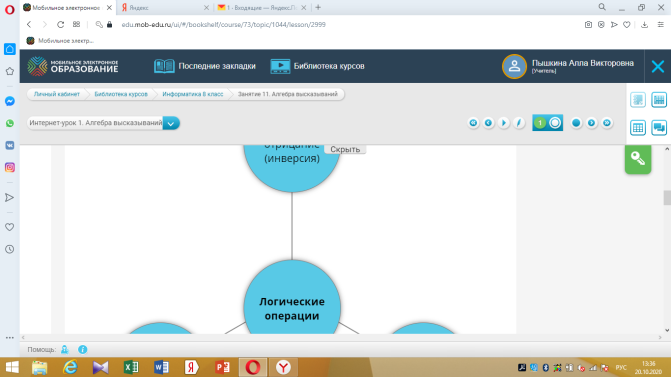 Организация первичного контроляИспользование МЭО(модуль контроля «Подводим итоги. Проверьте себя!» 5 заданий)Контролирует работу учащихсяРаботают с МЭО.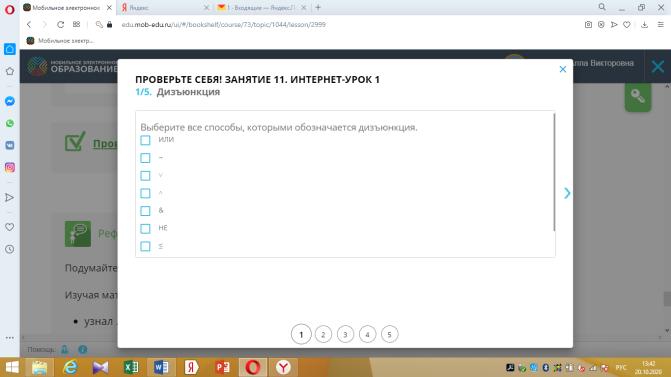 Подведение итогов урока.Выполняем задание «Ответ на Ключевой вопрос Интернет-урока».Запишите в текстовом редакторе  ответ на вопрос: Подводит итог урока, оценивает работу класса, объявляет отметки.Отвечает на вопросы учителя, выставляет отметки в дневник.Регулятивные: оценка-осознание уровня и качества усвоения; контроль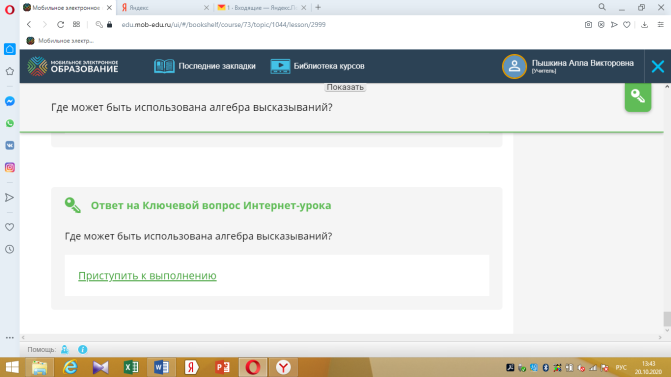 РефлексияУчащимся предлагается назвать три момента, которые у них получились хорошо в процессе урока, и предложить одно действие, которое улучшит их работу на следующем уроке.Оценивают свою деятельность на урокеПознавательные:умение передавать содержание в сжатом, выборочном или развёрнутом виде.Коммуникативные – умение привести довод при устном ответе, умение слушать другихРегулятивные: осознание учащимися уровня и качества усвоения результата.
Познавательные: проведение рефлексии, самооценки своей деятельности.Личностные: формирование умения формулировать собственное мнение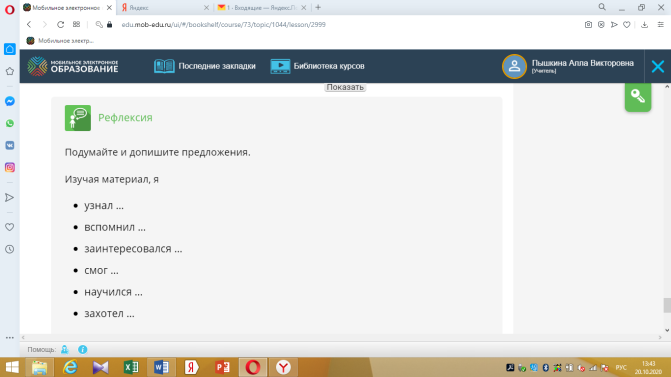 Домашнее заданиеДля учащихся с низкой и высокой мотивацией задания (см. приложение)Слушают рекомендации учителя по домашнему заданиюПолучают необходимую информацию работы дома.Траектория  №1 для обучающихся с низкой мотивациейТраектория №2 для обучающихся с высокой мотивациейДомашнее заданиеДомашнее заданиеп.1.3.2 учебник с.37-38 №4(1-3), 5(1,2)п.1.3.2 учебник с. 38  №6(3.5,8),7.